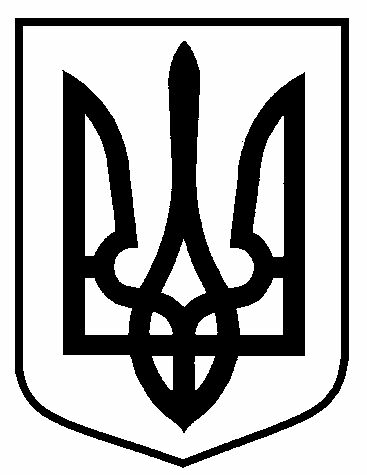 ВІДДІЛ ОХОРОНИ  ЗДОРОВ’Я  СУМСЬКОЇ  МІСЬКОЇ  РАДИН А К А З29.08.2018	      	                              м. Суми               	                     № 155-АдмПро преміювання працівниківВОЗ СМР..........................На підставі постанови Кабінету Міністрів України від 09.03.2006 р. № 268 « Про впорядкування структури та умов оплати праці працівників апарату органів виконавчої влади, органів прокуратури, судів та інших органів», Положення про преміювання, сумлінне виконання своїх обов’язків та з нагоди Дня незалежності України; НАКАЗУЮ:Преміювати в серпні 2018 року  працівників апарату відділу охорони здоров’я Сумської міської ради в таких  розмірах:- головного спеціаліста Руденко І.М. –  1000,00 грн.- головного спеціаліста Ващенко Т.В. – 1000,00 грн.- головного спеціаліста Кіпенко Н.Б. –  1000,00 грн.у межах затвердженого фонду оплати праці на 2018 рік та за рахунок економії фонду на заробітну плату.2. Контроль за виконанням наказу залишаю за собою.В.о. начальника відділу			                                      Ю.О. ПрядкоШиленко  650276